COLEGIO DE BACHILLERES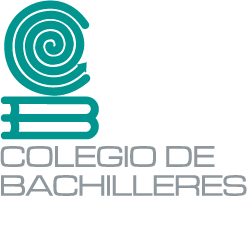 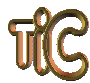 TECNOLOGÍAS DE LA INFORMACIÓN Y LA COMUNICACIÓN 1TAREA CLASE 10. CORTE 3. INSUMO6Nombre:   Plantel:    Blancanieves y el genio de la lámpara 1) Blancanieves ha descubierto que el príncipe es un aburrimiento de hombre y quiere regresar al bosque a vivir los enanitos. Ellos indignados por la forma en la que los despreció le piden que una carta de recomendación. ¡Ayuda a la pobre Blancanieves con esta carta!2) El genio de la lámpara maravillosa se presenta en la seguridad social para darse de alta como autónomo. Necesita convencer al funcionario de que merece tener una pensión cuando se jubile del trabajo de conceder deseos.¡Ayúdale a escribir su discurso!